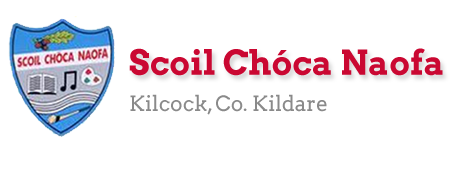 Work for First Class : Monday 30th March 2020Useful Website for this week: RTE to provide a fun learning programme from 11-12 daily from Monday 30th onwards. Watch out for it @ https://www.rte.ie/learn/ Listen to David Walliams read an extract from his book here: https://www.worldofdavidwalliams.com/book/the-worlds-worst-children/ Contact Teachers: MsQuinn@ScoilChoca.ie 	MsGoggin@ScoilChoca.ie MondayEnglish: Continue ‘Read at Home’ bookThe Broken Sleigh Reader Pg. 4,5Spellings: two spellings (back, Jack)Write two sentencesMaths: Master Your Maths Wk 26 MonTables: 3+0, 3+1, 3+2, 3+3, 3+4Irish: Bua na Cainte: Read Pg. 55P.E: Joe Wicks (YouTube channel) SESE (Science) The Pigeon – Read about the pigeon here: https://study.com/academy/lesson/pigeon-facts-lesson-for-kids.html (Ask an older sibling or grown up to help you with reading as there are some hard words) TuesdayEnglish: Continue ‘Read at Home’ bookThe Broken Sleigh Reader Pg. 6,7Spellings: two spellings (crack, black) Write two sentences Maths: Master Your Maths Wk 26 TuesTables: 3+5, 3+6, 3+7, 3+8, 3+9Irish: Revise words from Pg. 55P.E: Go Noodle games (on internet)SESE (Science): Write down 2 facts about the pigeon (appearance/ habitat/diet…)WednesdayEnglish: Continue ‘Read at Home’ bookThe Broken Sleigh Reader Pg. 8,9Spellings: two spellings (pick, sick)No sentencesMaths: Master Your Maths Wk 26 WedTables: 3+10,3+11, 3+12Irish: Pg. 56 No. 1,2,3P.E: Joe Wicks (YouTube channel)SESE (Science):Write down two more facts you learned about the pigeonThursdayEnglish: Continue ‘Read at Home’ bookThe Broken Sleigh Reader Pg. 10,11Spellings: two spellings (muck, duck) Write two sentencesMaths: Master Your Maths Wk 26 ThursTables: Revise all 3+Irish: Pg. 56 No. 4,5,6P.E: Go Noodle Games (on internet)SESE (Science): Draw a picture of the pigeon to go with your writing FridayEnglish: The Broken Sleigh Reader Read all of ‘The Elephant Slide’ againRevise all spellingsMaths: Cracking Maths: Length Pg 98,99  Tables: Write down all 3+ in your Homework copy Irish: Revise P.E: Joe Wicks (YouTube Channel)Art: Drawing activity: How to draw ‘Snowball’ from The Secret Life of Pets on YouTube https://www.youtube.com/watch?v=JqIeWFZaKeA 